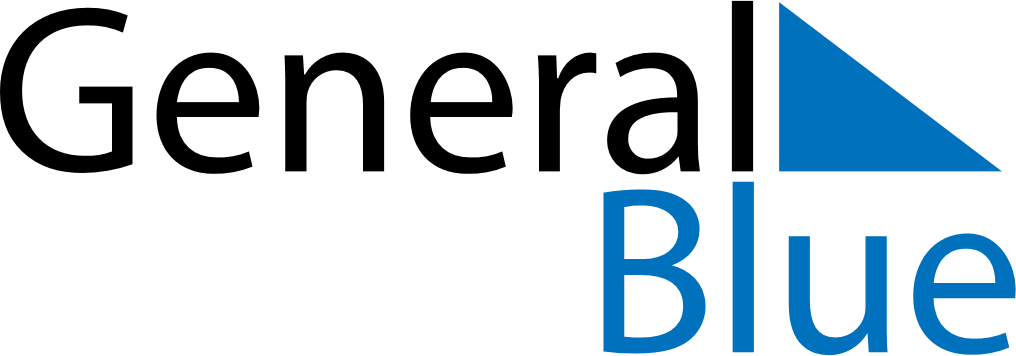 June 2024June 2024June 2024June 2024June 2024June 2024June 2024Aleg, MauritaniaAleg, MauritaniaAleg, MauritaniaAleg, MauritaniaAleg, MauritaniaAleg, MauritaniaAleg, MauritaniaSundayMondayMondayTuesdayWednesdayThursdayFridaySaturday1Sunrise: 6:21 AMSunset: 7:25 PMDaylight: 13 hours and 4 minutes.23345678Sunrise: 6:21 AMSunset: 7:26 PMDaylight: 13 hours and 5 minutes.Sunrise: 6:21 AMSunset: 7:26 PMDaylight: 13 hours and 5 minutes.Sunrise: 6:21 AMSunset: 7:26 PMDaylight: 13 hours and 5 minutes.Sunrise: 6:21 AMSunset: 7:26 PMDaylight: 13 hours and 5 minutes.Sunrise: 6:21 AMSunset: 7:27 PMDaylight: 13 hours and 6 minutes.Sunrise: 6:21 AMSunset: 7:27 PMDaylight: 13 hours and 6 minutes.Sunrise: 6:21 AMSunset: 7:27 PMDaylight: 13 hours and 6 minutes.Sunrise: 6:21 AMSunset: 7:28 PMDaylight: 13 hours and 7 minutes.910101112131415Sunrise: 6:21 AMSunset: 7:28 PMDaylight: 13 hours and 7 minutes.Sunrise: 6:21 AMSunset: 7:28 PMDaylight: 13 hours and 7 minutes.Sunrise: 6:21 AMSunset: 7:28 PMDaylight: 13 hours and 7 minutes.Sunrise: 6:21 AMSunset: 7:29 PMDaylight: 13 hours and 7 minutes.Sunrise: 6:21 AMSunset: 7:29 PMDaylight: 13 hours and 8 minutes.Sunrise: 6:21 AMSunset: 7:29 PMDaylight: 13 hours and 8 minutes.Sunrise: 6:21 AMSunset: 7:30 PMDaylight: 13 hours and 8 minutes.Sunrise: 6:21 AMSunset: 7:30 PMDaylight: 13 hours and 8 minutes.1617171819202122Sunrise: 6:22 AMSunset: 7:30 PMDaylight: 13 hours and 8 minutes.Sunrise: 6:22 AMSunset: 7:30 PMDaylight: 13 hours and 8 minutes.Sunrise: 6:22 AMSunset: 7:30 PMDaylight: 13 hours and 8 minutes.Sunrise: 6:22 AMSunset: 7:31 PMDaylight: 13 hours and 8 minutes.Sunrise: 6:22 AMSunset: 7:31 PMDaylight: 13 hours and 8 minutes.Sunrise: 6:22 AMSunset: 7:31 PMDaylight: 13 hours and 8 minutes.Sunrise: 6:23 AMSunset: 7:31 PMDaylight: 13 hours and 8 minutes.Sunrise: 6:23 AMSunset: 7:32 PMDaylight: 13 hours and 8 minutes.2324242526272829Sunrise: 6:23 AMSunset: 7:32 PMDaylight: 13 hours and 8 minutes.Sunrise: 6:23 AMSunset: 7:32 PMDaylight: 13 hours and 8 minutes.Sunrise: 6:23 AMSunset: 7:32 PMDaylight: 13 hours and 8 minutes.Sunrise: 6:24 AMSunset: 7:32 PMDaylight: 13 hours and 8 minutes.Sunrise: 6:24 AMSunset: 7:32 PMDaylight: 13 hours and 8 minutes.Sunrise: 6:24 AMSunset: 7:32 PMDaylight: 13 hours and 8 minutes.Sunrise: 6:24 AMSunset: 7:33 PMDaylight: 13 hours and 8 minutes.Sunrise: 6:25 AMSunset: 7:33 PMDaylight: 13 hours and 8 minutes.30Sunrise: 6:25 AMSunset: 7:33 PMDaylight: 13 hours and 7 minutes.